ESTADO de Santa Catarina
MUNICÍPIO DE Sao BernardinoAUDIÊNCIA PÚBLICA
DE AVALIAÇÃO DO CUMPRIMENTO
DAS METAS FISCAIS2º Quadrimestre/2022exigência legalLei Complementar n°101, de 04 de Maio de 2000, Art. 9°, § 4°Art. 9º - Se verificado, ao final de um bimestre, que a realização da receita poderá não comportar o cumprimento das metas de resultado primário ou nominal estabelecidas no Anexo de Metas Fiscais, os Poderes e o Ministério Público promoverão, por ato próprio e nos montantes necessários, nos trinta dias subsequentes, limitação de empenho e movimentação financeira, segundo os critérios fixados pela Lei de Diretrizes Orçamentárias.§ 4º - Até o final dos meses de Maio, Setembro e Fevereiro, o Poder Executivo demonstrará e avaliará o cumprimento das metas fiscais de cada quadrimestre, em Audiência Pública na comissão referida no § 1º do Art. 166 da Constituição ou equivalente nas Casas Legislativas estaduais e municipais.temas a serem apresentadosExecução OrçamentariaMetas ArrecadaçãoCronograma de DesembolsoAplicação de Recursos em Saúde (15%)Aplicação de Recursos em Educação (25%)Aplicação dos Recursos Recebidos do FUNDEB (70%)Despesas com PessoalAções de Investimentos Previstas na LDO e LOAreceita orçamentáriaLei 4.320/64, Art. 2°, § 1° e 2°Lei 4.320/64, Art. 2° - A Lei do Orçamento conterá a discriminação da receita e despesa de forma a evidenciar a política econômica financeira e o programa de trabalho do Governo, obedecidos os princípios de unidade universalidade e anualidade.§ 1° Integrarão a Lei de Orçamento:I - Sumário geral da receita por fontes e da despesa por funções do Governo;II - Quadro demonstrativo da Receita e Despesa segundo as Categorias Econômicas, na forma do Anexo nº1;III - Quadro discriminativo da receita por fontes e respectiva legislação;IV - Quadro das dotações por órgãos do Governo e da Administração.§ 2º Acompanharão a Lei de Orçamento:I - Quadros demonstrativos da receita e planos de aplicação dos fundos especiais;II - Quadros demonstrativos da despesa, na forma dos Anexos n°6 a 9;III - Quadro demonstrativo do programa anual de trabalho do Governo, em termos de realização de obras e de prestação de serviços.receita orçamentáriaLei 4.320/64, Art. 2°, § 1° e 2°receita orçamentáriaLei 4.320/64, Art. 2°, § 1° e 2°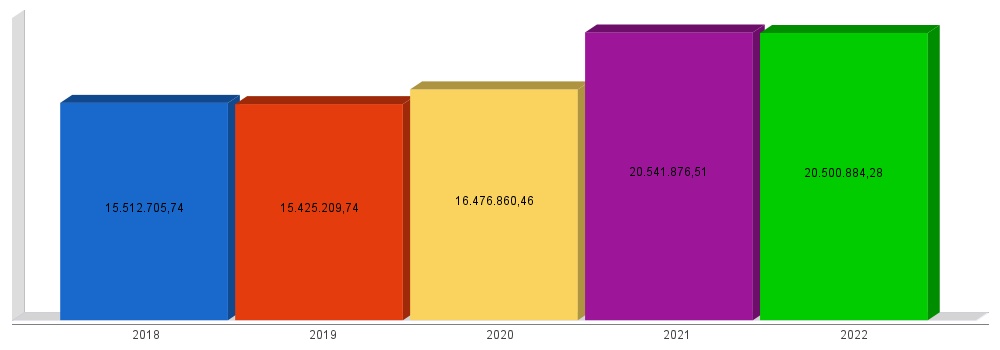 despesa orçamentáriaLei 4.320/64, Art. 2°, § 1° e 2°despesa orçamentáriaLei 4.320/64, Art. 2°, § 1° e 2°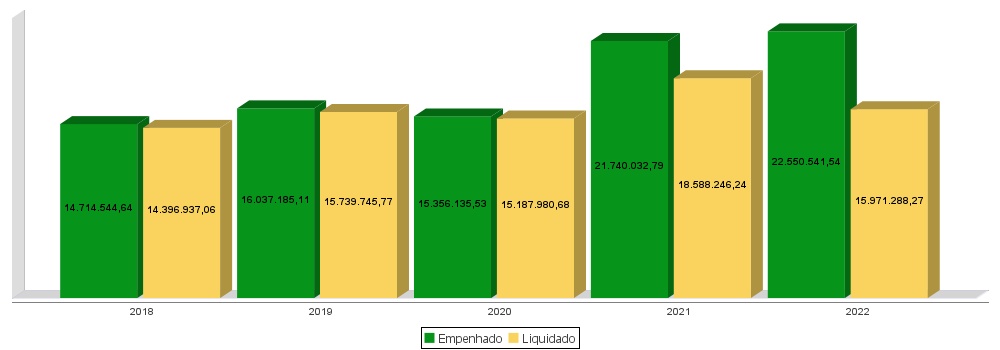 receita corrente líquidaLei Complementar n°101/2000, Art. 2°, IV, ‘c’, § 1° e 3°LRF, Art. 2° - Para os efeitos desta Lei Complementar, entende-se como:IV - Receita Corrente Líquida: somatório das receitas tributárias, de contribuições, patrimoniais, industriais, agropecuárias, de serviços, transferências correntes e outras receitas também correntes, deduzidos:c) na União, nos Estados e nos Municípios, a contribuição dos servidores para o custeio do seu sistema de previdência e assistência social e as receitas provenientes da compensação financeira citada no § 9º do Art. 201 da Constituição. § 1º Serão computados no cálculo da receita corrente líquida os valores pagos e recebidos em decorrência da Lei Complementar nº 87, de 13 de setembro de 1996, e do fundo previsto pelo art. 60 do Ato das Disposições Constitucionais Transitórias.§ 3º A receita corrente líquida será apurada somando-se as receitas arrecadadas no mês em referência e nos onze anteriores, excluídas as duplicidades.receita corrente líquidaLei Complementar n°101/2000, Art. 2°, IV, ‘c’, § 1° e 3°receita corrente líquidaLei Complementar n°101/2000, Art. 2°, IV, ‘c’, § 1° e 3°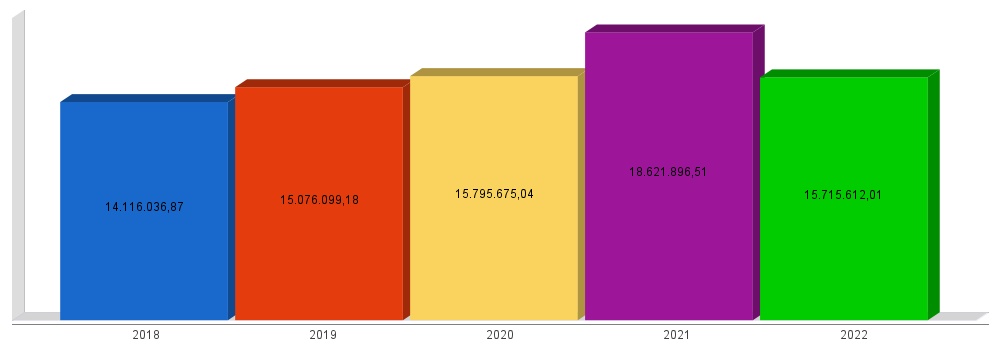 execução orçamentáriaLei Complementar nº 101/2000, Art. 52LRF, Art. 52 - O relatório a que se refere o § 3º do Art. 165 da Constituição abrangerá todos os Poderes e o Ministério Público, será publicado até trinta dias após o encerramento de cada bimestre e composto de:I - balanço orçamentário, que especificará, por categoria econômica, as:a) receitas por fonte, informando as realizadas e a realizar, bem como a previsão atualizada;b) despesas por grupo de natureza, discriminando a dotação para o exercício, a despesa liquidada e o saldo;II - demonstrativos da execução das:a) receitas, por categoria econômica e fonte, especificando a previsão inicial, a previsão atualizada para o exercício, a receita realizada no bimestre, a realizada no exercício e a previsão a realizar;b) despesas, por categoria econômica e grupo de natureza da despesa, discriminando dotação inicial, dotação para o exercício, despesas empenhada e liquidada, no bimestre e no exercício;c) despesas, por função e subfunção.§ 1º Os valores referentes ao refinanciamento da dívida mobiliária constarão destacadamente nas receitas de operações de crédito e nas despesas com amortização da dívida.§ 2º O descumprimento do prazo previsto neste artigo sujeita o ente às sanções previstas no § 2º do Art. 51.execução orçamentáriaLei Complementar nº 101/2000, Art. 52execução orçamentáriaLei Complementar nº 101/2000, Art. 52execução orçamentáriaLei Complementar nº 101/2000, Art. 52execução orçamentáriaLei Complementar nº 101/2000, Art. 52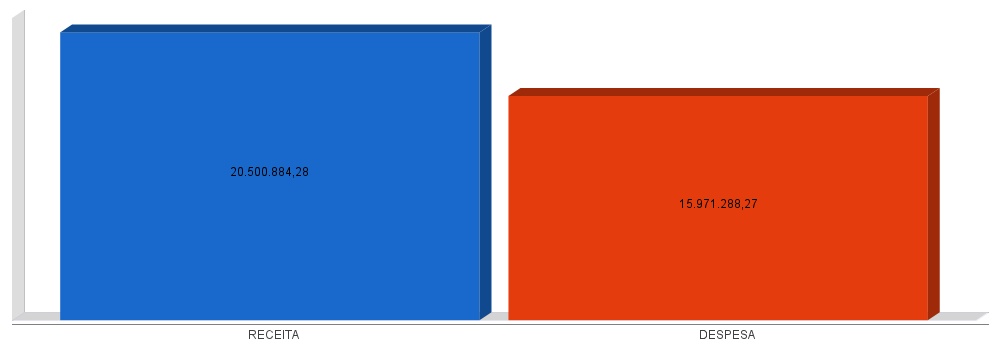 metas de arrecadaçãoLei Complementar nº 101/2000, Art. 8º e Art. 13LRF, Art. 8° - Até trinta dias após a publicação dos orçamentos, nos termos em que dispuser a lei de diretrizes orçamentárias e observado o disposto na alínea "c" do inciso I do Art. 4°, o Poder Executivo estabelecerá a programação financeira e o cronograma de execução mensal de desembolso.Parágrafo único. Os recursos legalmente vinculados a finalidade específica serão utilizados exclusivamente para atender ao objeto de sua vinculação, ainda que em exercício diverso daquele em que ocorrer o ingresso.LRF, Art. 13 - No prazo previsto no Art. 8°, as receitas previstas serão desdobradas, pelo Poder Executivo, em metas bimestrais de arrecadação, com a especificação, em separado, quando cabível, das medidas de combate à evasão e à sonegação, da quantidade e valores de ações ajuizadas para cobrança da dívida ativa, bem como da evolução do montante dos créditos tributários passíveis de cobrança administrativa.metas de arrecadaçãoLei Complementar nº 101/2000, Art. 8º e Art. 13metas de arrecadaçãoLei Complementar nº 101/2000, Art. 8º e Art. 13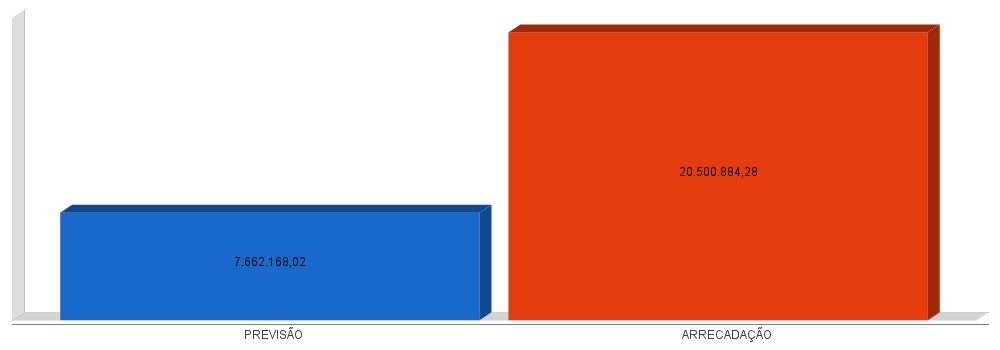 cronograma de desembolsoLei Complementar nº 101/2000, Art. 8º e Art. 13LRF, Art. 8° - Até trinta dias após a publicação dos orçamentos, nos termos em que dispuser a lei de diretrizes orçamentárias e observado o disposto na alínea c do inciso I do Art. 4°, o Poder Executivo estabelecerá a programação financeira e o cronograma de execução mensal de desembolso.Parágrafo único. Os recursos legalmente vinculados a finalidade específica serão utilizados exclusivamente para atender ao objeto de sua vinculação, ainda que em exercício diverso daquele em que ocorrer o ingresso.LRF, Art. 13 - No prazo previsto no Art. 8°, as receitas previstas serão desdobradas, pelo Poder Executivo, em metas bimestrais de arrecadação, com a especificação, em separado, quando cabível, das medidas de combate à evasão e à sonegação, da quantidade e valores de ações ajuizadas para cobrança da dívida ativa, bem como da evolução do montante dos créditos tributários passíveis de cobrança administrativa.cronograma de desembolsoLei Complementar nº 101/2000, Art. 8º e Art. 13cronograma de desembolsoLei Complementar nº 101/2000, Art. 8º e Art. 13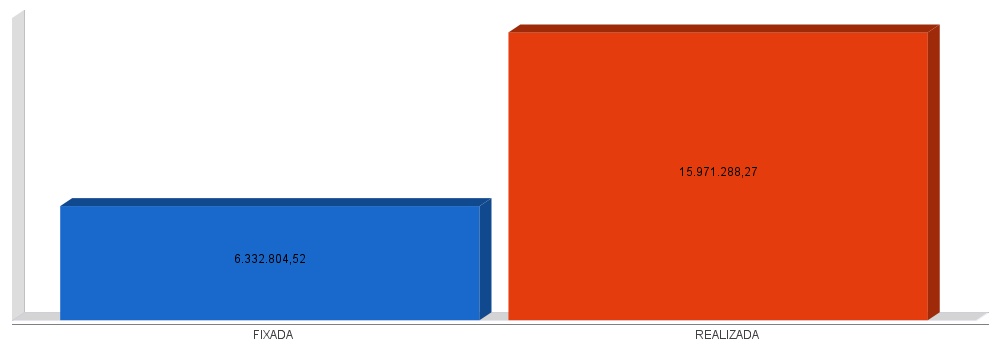 APLICAÇÃO DE RECURSOS EM AÇÕES E SERVIÇOS PÚBLICOS DE SAÚDEADCT, Art. 77, III e Emenda Constitucional n°29 de 13/09/2000EC 29/2000, Art. 7º - O Ato das Disposições Constitucionais Transitórias passa a vigorar acrescido do seguinte Art. 77:"III - no caso dos Municípios e do Distrito Federal, quinze por cento do produto da arrecadação dos impostos a que se refere o Art. 156 e dos recursos de que tratam os Art´s. 158 e 159, inciso I, alínea b e § 3º." APLICAÇÃO DE RECURSOS EM AÇÕES E SERVIÇOS PÚBLICOS DE SAÚDEADCT, Art. 77, III e Emenda Constitucional n°29 de 13/09/2000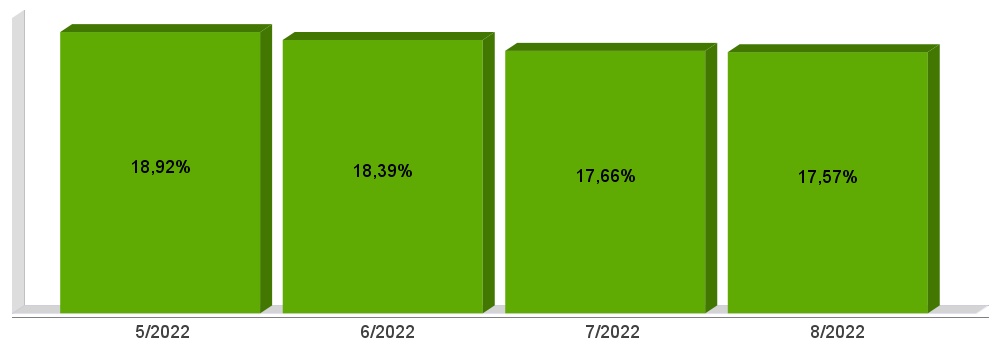 APLICAÇÃO DE RECURSOS NA
MANUTENÇÃO E DESENVOLVIMENTO DO ENSINOConstituição Federal, Art. 212 e LDB, Art. 72CF, Art. 212 - A União aplicará, anualmente, nunca menos de dezoito, e os Estados, o Distrito Federal e os Municípios vinte e cinco por cento, no mínimo, da receita resultante de impostos, compreendida a proveniente de transferências, na manutenção e desenvolvimento do ensino.LDB, Art. 72 - As receitas e despesas com manutenção e desenvolvimento do ensino serão apuradas e publicadas nos balanços do Poder Público, assim como nos relatórios a que se refere o § 3º do Art. 165 da Constituição Federal.APLICAÇÃO DE RECURSOS NA
MANUTENÇÃO E DESENVOLVIMENTO DO ENSINOConstituição Federal, Art. 212 e LDB, Art. 72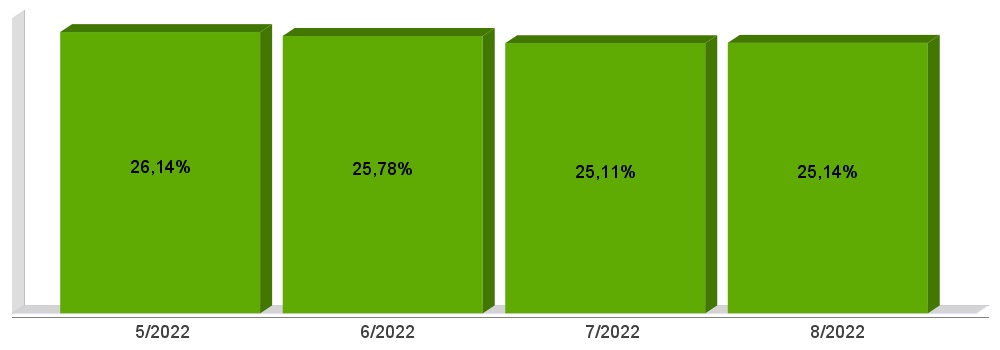 APLICAÇÃO DE 70% DOS RECURSOS DO FUNDEB NA REMUNERAÇÃO DOS PROFISSIONAIS DO MAGISTÉRIO DA EDUCAÇÃO BÁSICA EC 108/2020, Lei N°14.113APLICAÇÃO DE 70% DOS RECURSOS DO FUNDEB NA REMUNERAÇÃO DOS PROFISSIONAIS DO MAGISTÉRIO DA EDUCAÇÃO BÁSICA EC 108/2020, Lei N°14.113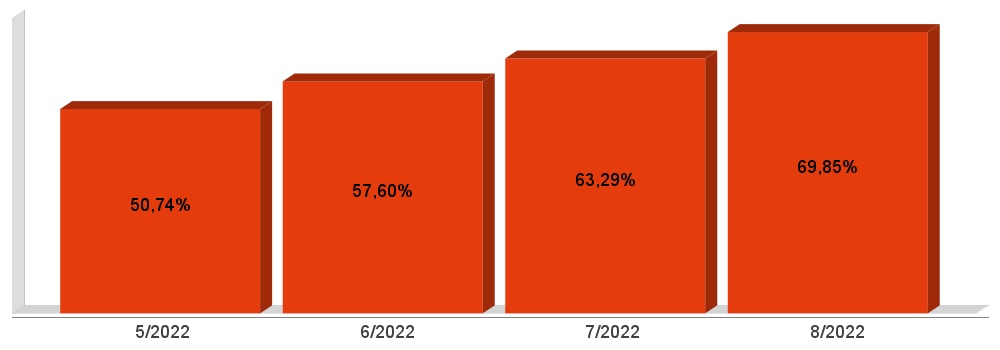 DESPESAS COM PESSOAL DO PODER EXECUTIVOConstituição Federal, Art. 169, caput
Lei Complementar n°101/2000, Art. 19, III e Art. 20, III CF, Art. 169 - A despesa com pessoal ativo e inativo da União, dos Estados, do Distrito Federal e dos Municípios não poderá exceder os limites estabelecidos em lei complementar.LRF, Art. 19 - Para os fins do disposto no caput do Art. 169 da Constituição, a despesa total com pessoal, em cada período de apuração e em cada ente da Federação, não poderá exceder os percentuais da receita corrente líquida, a seguir discriminados:III - Municípios: 60% (sessenta por cento)LRF, Art. 20 - A repartição dos limites globais do Art. 19 não poderá exceder os seguintes percentuais:III - na esfera municipal:a) 6% (seis por cento) para o Legislativo, incluído o Tribunal de Contas do Município, quando houver;b) 54% (cinquenta e quatro por cento) para o Executivo.DESPESAS COM PESSOAL DO PODER EXECUTIVOConstituição Federal, Art. 169, caput
Lei Complementar n°101/2000, Art. 19, III e Art. 20, III DESPESAS COM PESSOAL DO PODER EXECUTIVOConstituição Federal, Art. 169, caput
Lei Complementar n°101/2000, Art. 19, III e Art. 20, III 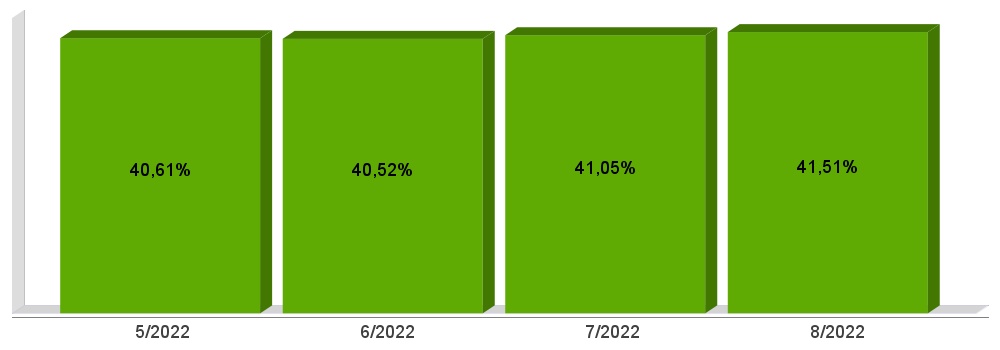 DESPESAS COM PESSOAL DO PODER LEGISLATIVOConstituição Federal, Art. 169, caput
Lei Complementar n°101/2000, Art. 19, III e Art. 20, III DESPESAS COM PESSOAL DO PODER LEGISLATIVOConstituição Federal, Art. 169, caput
Lei Complementar n°101/2000, Art. 19, III e Art. 20, III 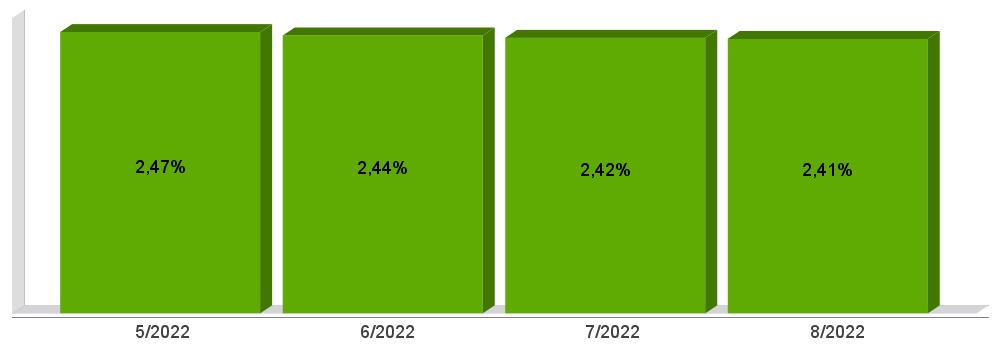 DESPESAS COM PESSOAL CONSOLIDADOConstituição Federal, Art. 169, caput
Lei Complementar n°101/2000, Art. 19, III e Art. 20, III DESPESAS COM PESSOAL CONSOLIDADOConstituição Federal, Art. 169, caput
Lei Complementar n°101/2000, Art. 19, III e Art. 20, III 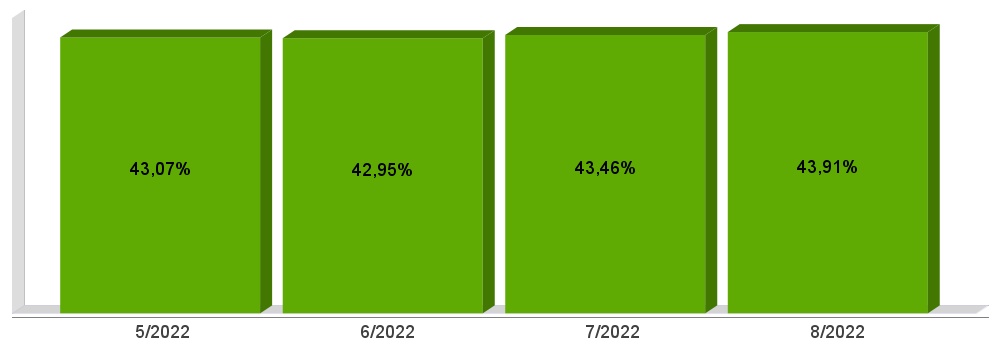 ACOMPANHAMENTO DAS AÇÕES DE
INVESTIMENTOS PREVISTAS NA LDO E LOA Lei Complementar n° 101/2000, Art. 9°, § 4°LRF, Art. 59 - O Poder Legislativo, diretamente ou com o auxílio dos Tribunais de Contas, e o sistema de controle interno de cada Poder e do Ministério Público, fiscalizarão o cumprimento das normas desta Lei Complementar, com ênfase no que se refere a:I - Cumprimento das metas estabelecidas na lei de diretrizes orçamentárias.Receita Arrecada em Exercícios AnterioresReceita Arrecada em Exercícios AnterioresExercício Valores 201815.512.705,74201915.425.209,74202016.476.860,46202120.541.876,51Receita Arrecadada até 2º Quadrimestre/2022Receita Arrecadada até 2º Quadrimestre/2022Receita Orçamentária20.500.884,28Média Mensal2.562.610,54Evolução da Receita OrçamentariaDespesa Realizada em Exercícios AnterioresDespesa Realizada em Exercícios AnterioresDespesa Realizada em Exercícios AnterioresExercício EmpenhadoLiquidado201814.714.544,6414.396.937,06201916.037.185,1115.739.745,77202015.356.135,5315.187.980,68202121.740.032,7918.588.246,24Despesa até 2º Quadrimestre/2022Despesa até 2º Quadrimestre/2022Despesa até 2º Quadrimestre/2022Despesa Orçamentária22.550.541,5415.971.288,27Média Mensal2.818.817,691.996.411,03Evolução da Despesa Orçamentaria RealizadaReceita Corrente Líquida (RCL) Arrecadada em Exercícios AnterioresReceita Corrente Líquida (RCL) Arrecadada em Exercícios AnterioresExercício Valores 201814.116.036,87201915.076.099,18202015.795.675,04202118.621.896,51Receita Corrente Líquida Arrecadada até 2º Quadrimestre/2022Receita Corrente Líquida Arrecadada até 2º Quadrimestre/2022Receita Corrente Líquida15.715.612,01Média Mensal1.964.451,50Evolução da Receita Corrente Líquida (RCL)Receitas Arrecadadas Receitas Arrecadadas Receitas Correntes (I) 15.715.612,01 Receita Tributária501.264,64Receita de Contribuições33.197,34Receita Patrimonial399.935,54Receita Agropecuária0,00Receita Industrial0,00Receita de Serviços98.021,74Transferências Correntes17.312.676,71(-) Deduções das Transferências Correntes-2.650.310,10Outras Receitas Correntes20.826,14Receitas de Capital (II) 4.785.272,27 Operações de Crédito0,00Alienação de Bens837.800,00Amortização de Empréstimos0,00Transferências de Capital3.947.472,27Outras Receitas de Capital0,00Total (III) = (I+II) 20.500.884,28 Despesas Liquidadas Por Função de Governo Despesas Liquidadas Por Função de Governo 01 - Legislativa477.614,6004 - Administração1.482.987,8706 - Segurança Pública35.520,1408 - Assistência Social117.569,7910 - Saúde3.528.250,1212 - Educação3.317.208,2613 - Cultura293.315,4714 - Direitos da Cidadania753.931,4715 - Urbanismo231.053,0616 - Habitação26.219,2017 - Saneamento1.197,2020 - Agricultura3.788.904,6122 - Indústria0,0025 - Energia44.626,2126 - Transporte1.392.246,5327 - Desporto e Lazer125.541,5928 - Encargos Especiais355.102,1599 - Reserva de Contingência0,00Total (IV) 15.971.288,27 Execução Orçamentária e Financeira Execução Orçamentária e Financeira Superávit Financeiro do Exercício Anterior (V)0,00 Superávit Financeiro Apurado Até o Quadrimestre (VI) = (III-IV)4.529.596,01 Superávit (VII) = (V + VI) 4.529.596,01 Receitas Orçamentárias Previsão Arrecadação Diferença Receitas Correntes (I) 7.662.168,02 15.715.612,01 8.053.443,99 Receita Tributária7.662.168,02501.264,64-7.160.903,38Receita de Contribuições0,0033.197,3433.197,34Receita Patrimonial0,00399.935,54399.935,54Receita Agropecuária0,000,000,00Receita Industrial0,000,000,00Receita de Serviços0,0098.021,7498.021,74Transferências Correntes0,0017.312.676,7117.312.676,71(-) Deduções das Trasnrências Correntes0,00-2.650.310,10-2.650.310,10Outras Receitas Correntes0,0020.826,1420.826,14Receitas de Capital (II) 0,00 4.785.272,27 4.785.272,27 Operações de Crédito0,000,000,00Alienação de Bens0,00837.800,00837.800,00Amortização de Empréstimos0,000,000,00Transferências de Capital0,003.947.472,273.947.472,27Outras Receitas de Capital0,000,000,00Total (III) = (I+II) 7.662.168,02 20.500.884,28 12.838.716,26 Despesas Orçamentárias Fixadas Realizadas Diferença Despesas Correntes (I) 6.332.804,52 12.193.619,91 -5.860.815,39 Pessoal e Encargos Sociais6.332.804,526.447.002,97-114.198,45Juros e Amortização da Dívida0,000,000,00Outras Despesas Correntes0,005.746.616,94-5.746.616,94Despesas de Capital (II) 0,00 3.777.668,36 -3.777.668,36 Investimentos0,003.777.668,36-3.777.668,36Inversões Financeiras0,000,000,00Amortização da Dívida Fundada Interna0,000,000,00Reserva de contingência (III) 0,00 0,00 0,00 Reserva de contingência0,000,000,00Total (IV) = (I+II+III) 6.332.804,52 15.971.288,27 -9.638.483,75 Receita bruta de Impostos e Transferências (I) 13.702.184,25 Despesas por função/subfunção (II) 3.528.250,12 Deduções (III) 1.121.109,15 Despesas para efeito de cálculo (IV) = (II-III) 2.407.140,97 Mínimo a ser aplicado 2.055.327,64 Aplicado à maior 351.813,33 Percentual aplicado = (IV) / (I) x 100 17,57 Receita bruta de Impostos e Transferências (I) 14.185.278,10 Despesas por função/subfunção (II) 3.190.021,78 Deduções (III) 746.059,20 Resultado líquido da transf. do FUNDEB (IV) -1.122.214,35 Despesas para efeito de cálculo (V) = (II-III-IV) 3.566.176,93 Mínimo a ser aplicado 3.546.319,52 Aplicado à Maior 19.857,40 Percentual aplicado = (V) / (I) x 100 25,14 Receita do FUNDEB (I) 1.531.993,93 Despesas (II) 1.070.052,10 Mínimo a ser Aplicado 1.072.395,62 Aplicado à Menor -2.343,52 Percentual Aplicado = (II) / (I) x 100 69,85 Receita Corrente Líquida Arrecadada nos Últimos 12 (doze) Meses (I) 21.462.080,83 Despesa Líquida com Pessoal Realizada nos Últimos 12 (doze) Meses (II) 8.907.869,18 Limite Prudencial - 51,30% 11.010.047,47 Limite Máximo - 54,00% 11.589.523,65 Percentual aplicado = (II) / (I) x 100 41,51 Receita Corrente Líquida Arrecadada nos Últimos 12 (doze) Meses (I) 21.462.080,83 Despesa Líquida com Pessoal Realizada nos Últimos 12 (doze) Meses (II) 516.489,87 Limite Prudencial - 5,70% 1.223.338,61 Limite Máximo - 6,00% 1.287.724,85 Percentual aplicado = (II) / (I) x 100 2,41 Receita Corrente Líquida Arrecadada nos Últimos 12 (doze) Meses (I) 21.462.080,83 Despesa Líquida com Pessoal Realizada nos Últimos 12 (doze) Meses (II) 9.424.359,05 Limite Prudencial - 57,00% 12.233.386,07 Limite Máximo - 60,00% 12.877.248,50 Percentual aplicado = (II) / (I) x 100 43,91 Unidade Gestora: 01 - MUNICIPIO DE SAO BERNARDINO Unidade Gestora: 01 - MUNICIPIO DE SAO BERNARDINO Unidade Gestora: 01 - MUNICIPIO DE SAO BERNARDINO Unidade Gestora: 01 - MUNICIPIO DE SAO BERNARDINO Unidade Gestora: 01 - MUNICIPIO DE SAO BERNARDINO Unidade Gestora: 01 - MUNICIPIO DE SAO BERNARDINO Projeto/Atividade Previsão Suplementações Anulações Execução Saldo atual 1001 - Instalação de Sistema de Abastecimento de Água1001 - Instalação de Sistema de Abastecimento de Água1001 - Instalação de Sistema de Abastecimento de Água1001 - Instalação de Sistema de Abastecimento de Água1001 - Instalação de Sistema de Abastecimento de Água1001 - Instalação de Sistema de Abastecimento de Água35.000,001.197,2025.000,001.197,2010.000,001002 - Construção de Pontes e Bueiros1002 - Construção de Pontes e Bueiros1002 - Construção de Pontes e Bueiros1002 - Construção de Pontes e Bueiros1002 - Construção de Pontes e Bueiros1002 - Construção de Pontes e Bueiros30.000,00375.879,006.400,00307.866,2091.612,801003 - Pavimentação de Ruas1003 - Pavimentação de Ruas1003 - Pavimentação de Ruas1003 - Pavimentação de Ruas1003 - Pavimentação de Ruas1003 - Pavimentação de Ruas20.250,00712.000,000,00726.505,855.744,151005 - Apoio a Construção de Unid. Habitacionais - Rural e Urbana1005 - Apoio a Construção de Unid. Habitacionais - Rural e Urbana1005 - Apoio a Construção de Unid. Habitacionais - Rural e Urbana1005 - Apoio a Construção de Unid. Habitacionais - Rural e Urbana1005 - Apoio a Construção de Unid. Habitacionais - Rural e Urbana1005 - Apoio a Construção de Unid. Habitacionais - Rural e Urbana25.100,001.783.116,0550.000,001.248.724,75509.491,301006 - Ampliação de Área Industrial1006 - Ampliação de Área Industrial1006 - Ampliação de Área Industrial1006 - Ampliação de Área Industrial1006 - Ampliação de Área Industrial1006 - Ampliação de Área Industrial52.500,000,000,000,0052.500,001007 - Ampliação da Rede Física do Ensino1007 - Ampliação da Rede Física do Ensino1007 - Ampliação da Rede Física do Ensino1007 - Ampliação da Rede Física do Ensino1007 - Ampliação da Rede Física do Ensino1007 - Ampliação da Rede Física do Ensino1.000,00561.058,800,00562.058,800,001008 - Construçao de Abatedouro Municipal1008 - Construçao de Abatedouro Municipal1008 - Construçao de Abatedouro Municipal1008 - Construçao de Abatedouro Municipal1008 - Construçao de Abatedouro Municipal1008 - Construçao de Abatedouro Municipal5.000,000,005.000,000,000,001009 - Construção de Cemitério Municipal1009 - Construção de Cemitério Municipal1009 - Construção de Cemitério Municipal1009 - Construção de Cemitério Municipal1009 - Construção de Cemitério Municipal1009 - Construção de Cemitério Municipal15.000,000,0015.000,000,000,000001 - Precatórios, Acordos e Setenças Judiciais0001 - Precatórios, Acordos e Setenças Judiciais0001 - Precatórios, Acordos e Setenças Judiciais0001 - Precatórios, Acordos e Setenças Judiciais0001 - Precatórios, Acordos e Setenças Judiciais0001 - Precatórios, Acordos e Setenças Judiciais190.000,000,000,00182.749,177.250,832002 - Manutenção do Gabinete do Prefeito2002 - Manutenção do Gabinete do Prefeito2002 - Manutenção do Gabinete do Prefeito2002 - Manutenção do Gabinete do Prefeito2002 - Manutenção do Gabinete do Prefeito2002 - Manutenção do Gabinete do Prefeito534.000,000,0070.000,00304.208,37159.791,632003 - Manutenção da Administração Geral2003 - Manutenção da Administração Geral2003 - Manutenção da Administração Geral2003 - Manutenção da Administração Geral2003 - Manutenção da Administração Geral2003 - Manutenção da Administração Geral1.649.782,000,00408.000,00826.754,81415.027,192004 - Contribuição a Entidades Municipalistas2004 - Contribuição a Entidades Municipalistas2004 - Contribuição a Entidades Municipalistas2004 - Contribuição a Entidades Municipalistas2004 - Contribuição a Entidades Municipalistas2004 - Contribuição a Entidades Municipalistas150.000,006.322,200,00156.322,200,002005 - Manutenção do Departamento da Fazenda2005 - Manutenção do Departamento da Fazenda2005 - Manutenção do Departamento da Fazenda2005 - Manutenção do Departamento da Fazenda2005 - Manutenção do Departamento da Fazenda2005 - Manutenção do Departamento da Fazenda1.044.050,000,00380.000,00310.047,85354.002,152006 - Serviços de Segurança Pública2006 - Serviços de Segurança Pública2006 - Serviços de Segurança Pública2006 - Serviços de Segurança Pública2006 - Serviços de Segurança Pública2006 - Serviços de Segurança Pública83.980,0077.171,540,0062.118,2099.033,342009 - Manutenção do Setor de Esportes2009 - Manutenção do Setor de Esportes2009 - Manutenção do Setor de Esportes2009 - Manutenção do Setor de Esportes2009 - Manutenção do Setor de Esportes2009 - Manutenção do Setor de Esportes159.000,0030.000,000,00154.169,7534.830,252010 - Manutenção de Praças/Quadra de Esportes2010 - Manutenção de Praças/Quadra de Esportes2010 - Manutenção de Praças/Quadra de Esportes2010 - Manutenção de Praças/Quadra de Esportes2010 - Manutenção de Praças/Quadra de Esportes2010 - Manutenção de Praças/Quadra de Esportes167.500,00473.000,0080.000,00272.797,30287.702,702011 - Manutenção da Cultura em Geral2011 - Manutenção da Cultura em Geral2011 - Manutenção da Cultura em Geral2011 - Manutenção da Cultura em Geral2011 - Manutenção da Cultura em Geral2011 - Manutenção da Cultura em Geral78.500,00379.813,240,00428.658,7529.654,492013 - Manutenção do Órgão Central de Educação2013 - Manutenção do Órgão Central de Educação2013 - Manutenção do Órgão Central de Educação2013 - Manutenção do Órgão Central de Educação2013 - Manutenção do Órgão Central de Educação2013 - Manutenção do Órgão Central de Educação428.405,0015.000,0015.000,00170.953,96257.451,042014 - Manutenção do Programa de Merenda Enssino Fundamental2014 - Manutenção do Programa de Merenda Enssino Fundamental2014 - Manutenção do Programa de Merenda Enssino Fundamental2014 - Manutenção do Programa de Merenda Enssino Fundamental2014 - Manutenção do Programa de Merenda Enssino Fundamental2014 - Manutenção do Programa de Merenda Enssino Fundamental145.000,005.000,000,00136.717,2213.282,782015 - Manutenção da Creche2015 - Manutenção da Creche2015 - Manutenção da Creche2015 - Manutenção da Creche2015 - Manutenção da Creche2015 - Manutenção da Creche879.500,00177.900,00235.580,00594.288,82227.531,182016 - Manutenção do Ensino Fundamental - FUNDEB2016 - Manutenção do Ensino Fundamental - FUNDEB2016 - Manutenção do Ensino Fundamental - FUNDEB2016 - Manutenção do Ensino Fundamental - FUNDEB2016 - Manutenção do Ensino Fundamental - FUNDEB2016 - Manutenção do Ensino Fundamental - FUNDEB1.709.590,00349.048,25110.000,001.404.308,61544.329,642017 - Manutenção do Transporte Escolar do Ensino Fundamental2017 - Manutenção do Transporte Escolar do Ensino Fundamental2017 - Manutenção do Transporte Escolar do Ensino Fundamental2017 - Manutenção do Transporte Escolar do Ensino Fundamental2017 - Manutenção do Transporte Escolar do Ensino Fundamental2017 - Manutenção do Transporte Escolar do Ensino Fundamental613.274,00247.943,3530.000,00630.213,43201.003,922019 - Manutenção do Pré-Escolar2019 - Manutenção do Pré-Escolar2019 - Manutenção do Pré-Escolar2019 - Manutenção do Pré-Escolar2019 - Manutenção do Pré-Escolar2019 - Manutenção do Pré-Escolar358.046,000,000,00129.655,51228.390,492020 - Apoio ao Ensino Especial2020 - Apoio ao Ensino Especial2020 - Apoio ao Ensino Especial2020 - Apoio ao Ensino Especial2020 - Apoio ao Ensino Especial2020 - Apoio ao Ensino Especial38.100,000,0027.100,009.229,601.770,402021 - Apoio ao Ensino Médio2021 - Apoio ao Ensino Médio2021 - Apoio ao Ensino Médio2021 - Apoio ao Ensino Médio2021 - Apoio ao Ensino Médio2021 - Apoio ao Ensino Médio82.300,0047.367,170,0047.367,1782.300,002026 - Apoio ao serviço de proteção Social PSE/MSE2026 - Apoio ao serviço de proteção Social PSE/MSE2026 - Apoio ao serviço de proteção Social PSE/MSE2026 - Apoio ao serviço de proteção Social PSE/MSE2026 - Apoio ao serviço de proteção Social PSE/MSE2026 - Apoio ao serviço de proteção Social PSE/MSE12.000,000,000,00354,0011.646,002029 - Atendimento a Criança e ao Adolescente2029 - Atendimento a Criança e ao Adolescente2029 - Atendimento a Criança e ao Adolescente2029 - Atendimento a Criança e ao Adolescente2029 - Atendimento a Criança e ao Adolescente2029 - Atendimento a Criança e ao Adolescente11.000,000,000,005.992,215.007,792030 - Manutenção do Conselho Tutelar2030 - Manutenção do Conselho Tutelar2030 - Manutenção do Conselho Tutelar2030 - Manutenção do Conselho Tutelar2030 - Manutenção do Conselho Tutelar2030 - Manutenção do Conselho Tutelar193.000,000,000,00126.990,7966.009,212031 - Manutenção da Assistencia Social2031 - Manutenção da Assistencia Social2031 - Manutenção da Assistencia Social2031 - Manutenção da Assistencia Social2031 - Manutenção da Assistencia Social2031 - Manutenção da Assistencia Social581.250,0065.925,090,00442.007,68205.167,412032 - Manutenção do Centro dos Idosos2032 - Manutenção do Centro dos Idosos2032 - Manutenção do Centro dos Idosos2032 - Manutenção do Centro dos Idosos2032 - Manutenção do Centro dos Idosos2032 - Manutenção do Centro dos Idosos42.100,006.800,00800,0047.190,06909,942033 - Manutenção da Rede de Energia Elétrica e Iluminação Pública2033 - Manutenção da Rede de Energia Elétrica e Iluminação Pública2033 - Manutenção da Rede de Energia Elétrica e Iluminação Pública2033 - Manutenção da Rede de Energia Elétrica e Iluminação Pública2033 - Manutenção da Rede de Energia Elétrica e Iluminação Pública2033 - Manutenção da Rede de Energia Elétrica e Iluminação Pública105.250,00200.290,0030.000,00251.108,6824.431,322034 - Manutenção do Terminal Rodoviário de Passageiros2034 - Manutenção do Terminal Rodoviário de Passageiros2034 - Manutenção do Terminal Rodoviário de Passageiros2034 - Manutenção do Terminal Rodoviário de Passageiros2034 - Manutenção do Terminal Rodoviário de Passageiros2034 - Manutenção do Terminal Rodoviário de Passageiros10.500,000,005.000,002.160,003.340,002035 - Manutencao do Centro de Eventos2035 - Manutencao do Centro de Eventos2035 - Manutencao do Centro de Eventos2035 - Manutencao do Centro de Eventos2035 - Manutencao do Centro de Eventos2035 - Manutencao do Centro de Eventos36.750,00649.902,988.500,00663.645,7914.507,192036 - Manutenção da Infra-Estrutura2036 - Manutenção da Infra-Estrutura2036 - Manutenção da Infra-Estrutura2036 - Manutenção da Infra-Estrutura2036 - Manutenção da Infra-Estrutura2036 - Manutenção da Infra-Estrutura1.584.100,00716.875,83173.515,381.578.809,79548.650,662037 - Manutenção da Agricultura2037 - Manutenção da Agricultura2037 - Manutenção da Agricultura2037 - Manutenção da Agricultura2037 - Manutenção da Agricultura2037 - Manutenção da Agricultura1.890.800,003.355.309,35191.048,424.367.881,42687.179,512038 - Manutenção do Planejamento Urbano2038 - Manutenção do Planejamento Urbano2038 - Manutenção do Planejamento Urbano2038 - Manutenção do Planejamento Urbano2038 - Manutenção do Planejamento Urbano2038 - Manutenção do Planejamento Urbano351.000,000,000,00276.388,3774.611,632040 - Pagamentos a Inativos2040 - Pagamentos a Inativos2040 - Pagamentos a Inativos2040 - Pagamentos a Inativos2040 - Pagamentos a Inativos2040 - Pagamentos a Inativos45.000,000,000,000,0045.000,002041 - Manutençao do FMSB - Fundo Munic. de Saneamento Básico2041 - Manutençao do FMSB - Fundo Munic. de Saneamento Básico2041 - Manutençao do FMSB - Fundo Munic. de Saneamento Básico2041 - Manutençao do FMSB - Fundo Munic. de Saneamento Básico2041 - Manutençao do FMSB - Fundo Munic. de Saneamento Básico2041 - Manutençao do FMSB - Fundo Munic. de Saneamento Básico3.465,000,000,000,003.465,002042 - Contribuição ao Pasep2042 - Contribuição ao Pasep2042 - Contribuição ao Pasep2042 - Contribuição ao Pasep2042 - Contribuição ao Pasep2042 - Contribuição ao Pasep210.000,000,000,00172.352,9837.647,022043 - Reserva de Contingência2043 - Reserva de Contingência2043 - Reserva de Contingência2043 - Reserva de Contingência2043 - Reserva de Contingência2043 - Reserva de Contingência90.000,000,000,000,0090.000,002044 - Festividades Municipais2044 - Festividades Municipais2044 - Festividades Municipais2044 - Festividades Municipais2044 - Festividades Municipais2044 - Festividades Municipais38.300,0095.000,000,00125.918,827.381,182045 - Manutenção do Programa CRAS/PAINF2045 - Manutenção do Programa CRAS/PAINF2045 - Manutenção do Programa CRAS/PAINF2045 - Manutenção do Programa CRAS/PAINF2045 - Manutenção do Programa CRAS/PAINF2045 - Manutenção do Programa CRAS/PAINF577.438,00405.365,6536.000,00477.066,39469.737,262046 - Profissionalização de Jovens2046 - Profissionalização de Jovens2046 - Profissionalização de Jovens2046 - Profissionalização de Jovens2046 - Profissionalização de Jovens2046 - Profissionalização de Jovens15.000,000,0010.000,000,005.000,002047 - Apoio ao Ensino Superior2047 - Apoio ao Ensino Superior2047 - Apoio ao Ensino Superior2047 - Apoio ao Ensino Superior2047 - Apoio ao Ensino Superior2047 - Apoio ao Ensino Superior44.000,002.433,700,0046.433,700,002048 - Manutencao do Fundo Municipal de Defesa Civil2048 - Manutencao do Fundo Municipal de Defesa Civil2048 - Manutencao do Fundo Municipal de Defesa Civil2048 - Manutencao do Fundo Municipal de Defesa Civil2048 - Manutencao do Fundo Municipal de Defesa Civil2048 - Manutencao do Fundo Municipal de Defesa Civil63.250,009.086,640,0049.457,4622.879,182049 - Constribuição para Consórcios Regionais2049 - Constribuição para Consórcios Regionais2049 - Constribuição para Consórcios Regionais2049 - Constribuição para Consórcios Regionais2049 - Constribuição para Consórcios Regionais2049 - Constribuição para Consórcios Regionais117.000,0014.776,513.900,00127.137,24739,272054 - Manutenção do Transporte Escola Pré-Escolar2054 - Manutenção do Transporte Escola Pré-Escolar2054 - Manutenção do Transporte Escola Pré-Escolar2054 - Manutenção do Transporte Escola Pré-Escolar2054 - Manutenção do Transporte Escola Pré-Escolar2054 - Manutenção do Transporte Escola Pré-Escolar96.500,0052.637,180,00135.759,3613.377,822055 - Manutenção da Merenda Escolar Pré-escolar2055 - Manutenção da Merenda Escolar Pré-escolar2055 - Manutenção da Merenda Escolar Pré-escolar2055 - Manutenção da Merenda Escolar Pré-escolar2055 - Manutenção da Merenda Escolar Pré-escolar2055 - Manutenção da Merenda Escolar Pré-escolar17.400,002.000,000,0017.098,802.301,202056 - Manutenção da Merenda Escolar Creche2056 - Manutenção da Merenda Escolar Creche2056 - Manutenção da Merenda Escolar Creche2056 - Manutenção da Merenda Escolar Creche2056 - Manutenção da Merenda Escolar Creche2056 - Manutenção da Merenda Escolar Creche20.000,002.000,000,0020.026,051.973,952059 - Manutenção do Turismo2059 - Manutenção do Turismo2059 - Manutenção do Turismo2059 - Manutenção do Turismo2059 - Manutenção do Turismo2059 - Manutenção do Turismo10.000,000,0010.000,000,000,00Total da Unidade14.659.980,00 10.820.219,73 1.925.843,80 17.600.693,11 5.953.662,82 Unidade Gestora: 02 - CAMARA MUNICIPAL SAO BERNARDINO Unidade Gestora: 02 - CAMARA MUNICIPAL SAO BERNARDINO Unidade Gestora: 02 - CAMARA MUNICIPAL SAO BERNARDINO Unidade Gestora: 02 - CAMARA MUNICIPAL SAO BERNARDINO Unidade Gestora: 02 - CAMARA MUNICIPAL SAO BERNARDINO Unidade Gestora: 02 - CAMARA MUNICIPAL SAO BERNARDINO Projeto/Atividade Previsão Suplementações Anulações Execução Saldo atual 2001 - Manutenção da Câmara Municipal de Vereadores2001 - Manutenção da Câmara Municipal de Vereadores2001 - Manutenção da Câmara Municipal de Vereadores2001 - Manutenção da Câmara Municipal de Vereadores2001 - Manutenção da Câmara Municipal de Vereadores2001 - Manutenção da Câmara Municipal de Vereadores800.000,000,000,00492.875,39307.124,612007 - Manutenção da Câmara de Vereadores Mirim2007 - Manutenção da Câmara de Vereadores Mirim2007 - Manutenção da Câmara de Vereadores Mirim2007 - Manutenção da Câmara de Vereadores Mirim2007 - Manutenção da Câmara de Vereadores Mirim2007 - Manutenção da Câmara de Vereadores Mirim40.000,000,000,000,0040.000,00Total da Unidade840.000,00 0,00 0,00 492.875,39 347.124,61 Unidade Gestora: 03 - FUNDO MUNICIPAL DE SAUDE DE SAO BERNARDINO Unidade Gestora: 03 - FUNDO MUNICIPAL DE SAUDE DE SAO BERNARDINO Unidade Gestora: 03 - FUNDO MUNICIPAL DE SAUDE DE SAO BERNARDINO Unidade Gestora: 03 - FUNDO MUNICIPAL DE SAUDE DE SAO BERNARDINO Unidade Gestora: 03 - FUNDO MUNICIPAL DE SAUDE DE SAO BERNARDINO Unidade Gestora: 03 - FUNDO MUNICIPAL DE SAUDE DE SAO BERNARDINO Projeto/Atividade Previsão Suplementações Anulações Execução Saldo atual 2050 - Manutenção do Bloco da Atenção Básica2050 - Manutenção do Bloco da Atenção Básica2050 - Manutenção do Bloco da Atenção Básica2050 - Manutenção do Bloco da Atenção Básica2050 - Manutenção do Bloco da Atenção Básica2050 - Manutenção do Bloco da Atenção Básica2.957.795,831.329.348,5118.000,003.284.412,18984.732,162051 - Manutenção do Blobo de Media e Alta Complexidade2051 - Manutenção do Blobo de Media e Alta Complexidade2051 - Manutenção do Blobo de Media e Alta Complexidade2051 - Manutenção do Blobo de Media e Alta Complexidade2051 - Manutenção do Blobo de Media e Alta Complexidade2051 - Manutenção do Blobo de Media e Alta Complexidade1.310.132,84495.834,22345.834,221.112.224,43347.908,412052 - Manutenção do Bloco da Farmácia Básica2052 - Manutenção do Bloco da Farmácia Básica2052 - Manutenção do Bloco da Farmácia Básica2052 - Manutenção do Bloco da Farmácia Básica2052 - Manutenção do Bloco da Farmácia Básica2052 - Manutenção do Bloco da Farmácia Básica45.815,500,000,0032.208,0613.607,442053 - Manutenção do Bloco da Vigilância Sanitária2053 - Manutenção do Bloco da Vigilância Sanitária2053 - Manutenção do Bloco da Vigilância Sanitária2053 - Manutenção do Bloco da Vigilância Sanitária2053 - Manutenção do Bloco da Vigilância Sanitária2053 - Manutenção do Bloco da Vigilância Sanitária24.695,8316.203,804.203,8028.128,378.567,46Total da Unidade4.338.440,00 1.841.386,53 368.038,02 4.456.973,04 1.354.815,47 Total Geral 19.838.420,00 12.661.606,26 2.293.881,82 22.550.541,54 7.655.602,90 